Kelas / Semester	: VIII / IIMata Pelajaran	: Matematika Materi Pokok 		: Bangun Ruang Sisi Datar Alokasi Waktu	: 4 x 40 menit (2 pertemuan).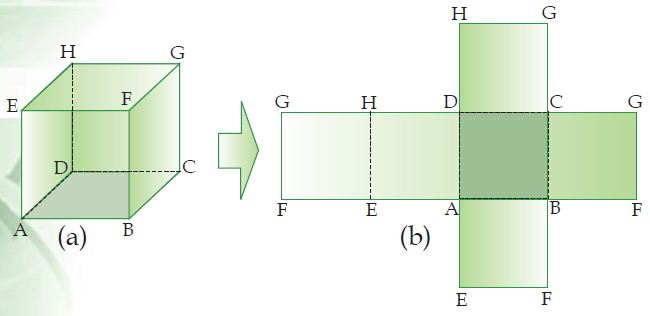 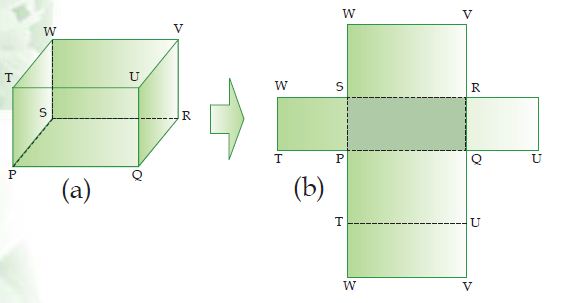 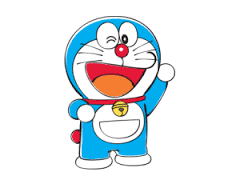 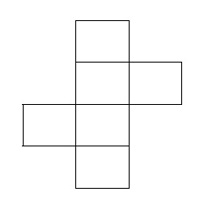 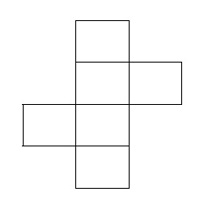 Setelah menyelesaikan permasalahan diatas, apa yang dapat kalian simpulkan mengenai jaring - jaring bangun ruang sisi datar?